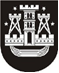 KLAIPĖDOS MIESTO SAVIVALDYBĖS TARYBASPRENDIMASDĖL APGYVENDINIMO NAKVYNĖS NAMUOSE PASLAUGOS SKYRIMO, TEIKIMO IR MOKĖJIMO UŽ PASLAUGĄ tvarkos aprašO PATVIRTINIMO 2013 m. rugsėjo 25 d. Nr. T2-234KlaipėdaVadovaudamasi Lietuvos Respublikos vietos savivaldos įstatymo (Žin., 1994, Nr. 55-1049; 2008, Nr. 113-4290) 9 straipsnio 1 dalimi, 18 straipsnio 1 dalimi, Lietuvos Respublikos socialinių paslaugų įstatymo (Žin., 2006, Nr. 17-589) 17 straipsniu, Mokėjimo už socialines paslaugas tvarkos aprašo, patvirtinto Lietuvos Respublikos Vyriausybės . birželio 14 d. nutarimu Nr. 583 (Žin., 2006, Nr. 68-2510), 3 punktu ir Socialinių paslaugų katalogu, patvirtintu Lietuvos Respublikos socialinės apsaugos ir darbo ministro 2006 m. balandžio 5 d. įsakymu Nr. A1-93 (Žin., 2006, Nr. 43-1570; 2013, Nr. 74-3719), Klaipėdos miesto savivaldybės taryba nusprendžia:1. Patvirtinti Apgyvendinimo nakvynės namuose paslaugos skyrimo, teikimo ir mokėjimo už paslaugą tvarkos aprašą (pridedama).2. Pripažinti netekusiu galios Klaipėdos miesto savivaldybės tarybos 2009 m. gegužės 29 d. sprendimo Nr. T2-208 „Dėl Asmenims trumpalaikės socialinės globos skyrimo, teikimo ir mokėjimo už paslaugą BĮ Klaipėdos nakvynės namuose tvarkos aprašo patvirtinimo“ 1 punktą.3. Skelbti apie šį sprendimą vietinėje spaudoje ir visą sprendimo tekstą – Klaipėdos miesto savivaldybės interneto tinklalapyje.Savivaldybės meras Vytautas Grubliauskas